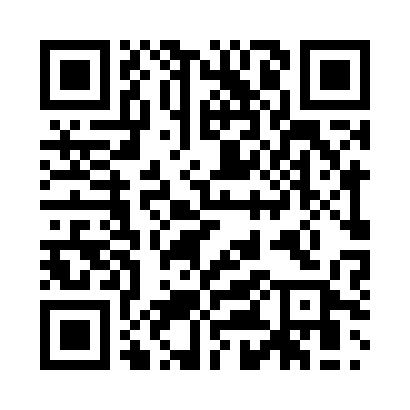 Prayer times for Untendorf, GermanyWed 1 May 2024 - Fri 31 May 2024High Latitude Method: Angle Based RulePrayer Calculation Method: Muslim World LeagueAsar Calculation Method: ShafiPrayer times provided by https://www.salahtimes.comDateDayFajrSunriseDhuhrAsrMaghribIsha1Wed3:225:461:105:128:3410:482Thu3:185:441:095:128:3510:513Fri3:155:421:095:138:3710:544Sat3:125:411:095:148:3910:575Sun3:085:391:095:148:4011:006Mon3:055:371:095:158:4211:037Tue3:015:361:095:158:4311:068Wed2:585:341:095:168:4511:099Thu2:555:321:095:178:4611:1210Fri2:545:311:095:178:4811:1511Sat2:535:291:095:188:4911:1712Sun2:535:281:095:188:5111:1713Mon2:525:261:095:198:5211:1814Tue2:515:251:095:208:5411:1915Wed2:515:231:095:208:5511:1916Thu2:505:221:095:218:5711:2017Fri2:505:201:095:218:5811:2018Sat2:495:191:095:228:5911:2119Sun2:495:181:095:229:0111:2220Mon2:485:171:095:239:0211:2221Tue2:485:151:095:239:0411:2322Wed2:475:141:095:249:0511:2423Thu2:475:131:095:249:0611:2424Fri2:475:121:095:259:0711:2525Sat2:465:111:105:259:0911:2526Sun2:465:101:105:269:1011:2627Mon2:465:091:105:269:1111:2628Tue2:455:081:105:279:1211:2729Wed2:455:071:105:279:1311:2830Thu2:455:061:105:289:1511:2831Fri2:445:051:105:289:1611:29